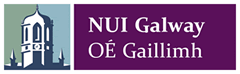 Conradh Fostaíochta – Foireann Tacaíochta TeagaiscCuir an fhoirm iarratais ar chonradh seo i bhfillteán do Dhisciplín ar Sharepoint chun go gceadófar í agus chun go ndéanfar í a phróiseáil. Cinntigh go mbeidh gach mír ábhartha ón seicliosta thíos i gceangal nuair  a dhéanfaidh tú í seo a uaslódáil faoin 5ú lá den mhí roimh an dáta tosaithe. Ní mór cóip den fhoirm iarratais ar chonradh seo a thabhairt don fhostaí agus ceann eile a choinneáil ar taifead san aonad. Nuair is cuí agus is indéanta, eiseoidh an Oifig AD conradh fostaíochta sealadach foirmiúil do gach fostaí inphinsin. De bhrí go bhfuil líon ard conarthaí le heisiúint faoi láthair, d’fhéadfadh moill a bheith ar dhearbhú a eisiúint. Seicliosta sula gcuirtear é seo chuig TSS:An fhoirm líonta ar fad?   CV leis an bhfoirm?    Más cuí, cóip fhíoraithe den chead oibre/víosa mic léinn i gceangal?  Tá     Ní/bh (Níor cheart d’fhostaithe tosú gan na ceadanna oibre cuí a bheith acu). Dearbhú faoi Ghrinnfhiosrúchán an Gharda Síochána?   Tá     Ní/bh Treoracha leis an bhFoirm a LíonadhAn Bainisteoir (Cuid A)Ní mór don fhoireann tacaíochta teagaisc ar fad a íoctar de réir na huaire an conradh fostaíochta seo a líonadh sula gcuirtear tús lena bhfostaíocht san Ollscoil. Caithfidh an Comhaontú a bheith sínithe ag an gCeann Disciplín/Scoile/Aonaid (nó a (h)ainmní) chomh maith le Bainisteoir UMT chun críocha faofa buiséid (féach polasaí QA270). Déantar na buncháipéisí a uaslódáil chuig na fillteáin chuí ar Sharepoint. Caithfear cóip amháin a choinneáil sa Disciplín/Scoil/Aonad agus cóip amháin a thabhairt don fhostaí.Úsáidtear an conradh seo chun na téarmaí agus na coinníollacha oibre d’fhostaithe a cheaptar ar feadh tréimhse fostaíochta ghearrthéarmach a dhearbhú. Seo a leanas na cúiseanna a bhíonn leis an sórt seo fostaíochta de ghnáth:Saineolas Speisialtóireachta nach bhfuil fáil air go héasca san Ollscoil go gearrthéarmach.Cumhdach a chur ar fáil i gcás comhaltaí foirne atá as láthair nó atá ar saoire go gearrthéarmach, nó cumhdach sealadach a chur ar fáil go dtí go n-earcófar duine i bpost.Deis a thabhairt do mhic léinn fochéime agus iarchéime taithí teagaisc/taithí ar ranganna teagaisc nó taithí ar thaispeántais a fháil go gearrthéarmach.Méadú sealadach agus nárbh fhéidir a thuar a bheith ar an ualach oibre, nó ag freagairt do chás nach raibh pleanáilte/nach raibh súil leis, agus mar phlean teagmhais gearrthéarmach.Riachtanais foirne phleanáilte.Faoin Reachtaíocht Cosanta Oibrithe tá dualgas dlíthiúil ar fhostóir a dhearbhú cén fáth nach bhfuil obair ar bhonn buan nó ar feadh tréimhse éiginnte á tairiscint d’fhostaí, tráth a mbíonn a gconradh á athnuachan. “An chúis oibiachtúil atá leis an bhfostaíocht” a thugtar air sin agus ní mór don Cheann Scoile/Disciplín/Aonaid é seo a dhearbhú don chonradh seo.Sa chás go bhfuil 4 bliana seirbhíse ináirithe leis an Ollscoil ag fostaí den chineál seo d’fhéadfadh sé/sí a bheith i dteideal conradh tréimhse éiginnte a fháil tráth a mbeidh athnuachan le déanamh ar a f(h)ostaíocht.  Rachaidh an Oifig AD i gcomhairle leis an gCeann Scoile/Disciplín/Aonaid de réir mar is gá.Sa chás go bhfuil dhá bhliain seirbhíse leanúnaí leis an Ollscoil ag fostaí den chineál seo d’fhéadfadh sé/sí a bheith i dteideal íocaíocht iomarcaíochta a fháil má chuirtear deireadh leis an bhfostaíocht. Rachaidh an Oifig AD i gcomhairle leis an gCeann Scoile/Disciplín/Aonaid de réir mar is gá.An Fostaí (Cuid B)Is í an Oifig Párolla a dhéanann bainistiú ar Bhileog Ama na Foirne Tacaíochta Teagaisc a Íoctar in aghaidh na hUaire. Tá eolas mion faoin gcaoi leis na bileoga ama seo a líonadh agus faoin bpróiseas íocaíochta agus an asbhaint chánach chuí le fáil ar láithreán gréasáin na hOifige Párolla ag http://www.nuigalway.ie/payroll/payrollinformation/Caithfidh tú a chinntiú go bhfuil an cháipéisíocht ar fad atá riachtanach don fhostaíocht seo curtha isteach leis an gconradh fostaíochta.CUID A: 		LE LÍONADH AG AN gCEANN SCOILE/DISCIPLÍN/AONAID (nó a (h)ainmní)CUID A: 		LE LÍONADH AG AN gCEANN SCOILE/DISCIPLÍN/AONAID (nó a (h)ainmní)Ainm:Uimhir Foirne OÉ Gaillimh (má tá sí ar eolas agat):Scoil/Disciplín/Aonad: Teideal Poist:     Foireann Tacaíochta Teagaisc (Nóta: níor cheart an teideal seo a athrú)An Dáta a dTosóidh an Fhostaíocht: An Dáta a gCríochnóidh an Fhostaíocht: Costiona(i)d:      D
Cuntas D a chaithfidh a bheith sa chód buiséid. Costiona(i)d:      D
Cuntas D a chaithfidh a bheith sa chód buiséid. An mac léinn cláraithe de chuid OÉ Gaillimh é/í an fostaí?                                                                               Is ea     Ní hea Más 'Is ea': Féach QA245 5.11 Fostaíocht san Ollscoil le linn Staidéir.        An mac léinn cláraithe de chuid OÉ Gaillimh é/í an fostaí?                                                                               Is ea     Ní hea Más 'Is ea': Féach QA245 5.11 Fostaíocht san Ollscoil le linn Staidéir.        An bhfuil an fostaí fostaithe in áit eile in OÉ Gaillimh nó áit éigin eile san Earnáil Phoiblí in Éirinn faoi láthair?   Tá     Níl Más 'Tá': Tá an tairiscint ar fhostaíocht ag brath ar gan níos mó ná 1 FTE san earnáil phoiblí a bheith ag an té atá ceaptha ar feadh thréimhse an chonartha seo.Caithfidh an fostaí tuilleadh sonraí a sholáthar thíos.An bhfuil an fostaí fostaithe in áit eile in OÉ Gaillimh nó áit éigin eile san Earnáil Phoiblí in Éirinn faoi láthair?   Tá     Níl Más 'Tá': Tá an tairiscint ar fhostaíocht ag brath ar gan níos mó ná 1 FTE san earnáil phoiblí a bheith ag an té atá ceaptha ar feadh thréimhse an chonartha seo.Caithfidh an fostaí tuilleadh sonraí a sholáthar thíos.An ball foirne ar scor ó OÉ Gaillimh nó ó aon Fhostóir Earnála Poiblí eile é/í an fostaí?    Is ea     Ní hea Más 'Is ea': D’fhéadfadh tairiscint fostaíochta a bheith faoi réir cheadú ón Údarás um Ard-Oideachas agus dá réir sin caithfear cás gnó a chur faoi bhráid tss@nuigalway.ie Caithfidh an fostaí tuilleadh sonraí a sholáthar thíos.An ball foirne ar scor ó OÉ Gaillimh nó ó aon Fhostóir Earnála Poiblí eile é/í an fostaí?    Is ea     Ní hea Más 'Is ea': D’fhéadfadh tairiscint fostaíochta a bheith faoi réir cheadú ón Údarás um Ard-Oideachas agus dá réir sin caithfear cás gnó a chur faoi bhráid tss@nuigalway.ie Caithfidh an fostaí tuilleadh sonraí a sholáthar thíos.An gá don fhostaí ceadúnas oibre nó víosa mic léinn a bheith aige/aici?                                                               Is gá   Ní gá                        Níl duine i dteideal oibriú in OÉ Gaillimh mura bhfuil na cáipéisí riachtanacha a bhaineann le ceadúnas oibre aige/aici. D’fhéadfadh sé nach mbeadh daoine nach náisiúnaigh de chuid an EEA iad i dteideal cur isteach ar phost de dheasca srianta ceadúnais oibre. Déan teagmháil leis an Oifig Acmhainní Daonna má tá tuilleadh comhairle uait.   Más 'Is gá': Chonaic mé an bunleagan den cheadúnas oibre/víosa mic léinn agus tá cóip dheimhnithe de faoi iamh.            An gá don fhostaí ceadúnas oibre nó víosa mic léinn a bheith aige/aici?                                                               Is gá   Ní gá                        Níl duine i dteideal oibriú in OÉ Gaillimh mura bhfuil na cáipéisí riachtanacha a bhaineann le ceadúnas oibre aige/aici. D’fhéadfadh sé nach mbeadh daoine nach náisiúnaigh de chuid an EEA iad i dteideal cur isteach ar phost de dheasca srianta ceadúnais oibre. Déan teagmháil leis an Oifig Acmhainní Daonna má tá tuilleadh comhairle uait.   Más 'Is gá': Chonaic mé an bunleagan den cheadúnas oibre/víosa mic léinn agus tá cóip dheimhnithe de faoi iamh.            An bhfuil gá le Grinnfhiosrúchán an Gharda Síochána don phost seo?                                                                                                       Tá    Níl Ní mór duit a dhearbhú cé acu an bhfuil Grinnfhiosrúchán an Gharda Síochána ag teastáil don phost seo nó nach bhfuil faoin bPolasaí Cosanta Leanaí.Mar atá mínithe in Achtanna um an mBiúró Náisiúnta Grinnfhiosrúcháin (Leanaí agus Daoine Soghonta), 2012-2016, tá gá le Grinnfhiosrúchán an Gharda Síochána do gach fostaí a oibríonn le leanaí nó le daoine soghonta mar chuid dá ngnáthdhualgais oibre.An bhfuil gá le Grinnfhiosrúchán an Gharda Síochána don phost seo?                                                                                                       Tá    Níl Ní mór duit a dhearbhú cé acu an bhfuil Grinnfhiosrúchán an Gharda Síochána ag teastáil don phost seo nó nach bhfuil faoin bPolasaí Cosanta Leanaí.Mar atá mínithe in Achtanna um an mBiúró Náisiúnta Grinnfhiosrúcháin (Leanaí agus Daoine Soghonta), 2012-2016, tá gá le Grinnfhiosrúchán an Gharda Síochána do gach fostaí a oibríonn le leanaí nó le daoine soghonta mar chuid dá ngnáthdhualgais oibre.Tuairiscíonn do (Bainisteoir Líne/Ceann Roinne/Ceann Scoile amháin): Tuairiscíonn do (Bainisteoir Líne/Ceann Roinne/Ceann Scoile amháin): Líon é seo: Is é an chúis oibiachtúil a bhfuil conradh sealadach á eisiúint seachas conradh fostaíochta buan ná…Má bhaineann sé le staidéar nó le taighde sonraigh le do thoil; 
Ní féidir aon chonradh a eisiúint gan an t-eolas seoLíon é seo: Is é an chúis oibiachtúil a bhfuil conradh sealadach á eisiúint seachas conradh fostaíochta buan ná…Má bhaineann sé le staidéar nó le taighde sonraigh le do thoil; 
Ní féidir aon chonradh a eisiúint gan an t-eolas seoNí mór cur síos a dhéanamh ar na Dualgais (agus/nó bíodh sonraíocht phoist i gceangal): Tabhair liosta na modúl ar leith/briseadh síos ar na huaireanta in aghaidh an mhodúil de réir mar is cuíNó dualgais eile a chinnfidh do Bhainisteoir Líne.Ní mór cur síos a dhéanamh ar na Dualgais (agus/nó bíodh sonraíocht phoist i gceangal): Tabhair liosta na modúl ar leith/briseadh síos ar na huaireanta in aghaidh an mhodúil de réir mar is cuíNó dualgais eile a chinnfidh do Bhainisteoir Líne.Láthair Oibre:Is é (cuir isteach an láthair) ________________________________ d’áit oibre ach d’fhéadfadh sé go n-athródh sin ag brath ar riachtanais na seirbhíse. Ní íocfar costais má athraítear an láthair oibre. Tabharfar fógra cuí má bhíonn aon athrú ar na bacáin.Láthair Oibre:Is é (cuir isteach an láthair) ________________________________ d’áit oibre ach d’fhéadfadh sé go n-athródh sin ag brath ar riachtanais na seirbhíse. Ní íocfar costais má athraítear an láthair oibre. Tabharfar fógra cuí má bhíonn aon athrú ar na bacáin.Mionsonraí Pá agus Uaireanta OibreDearbhaítear gurb í an Íocaíocht seo a leanas atá ag dul leis an bhfostaíocht seo:*Bíonn uair an chloig ullmhúcháin le cur san áireamh san Íocaíocht Teagaisc Is foirm iarratais ar chonradh í seo agus ní dhéantar conradh bailí di go dtí go mbeidh sí dearbhaithe ag an Oifig AD. Dá réir sin, d’fhéadfadh go dtiocfadh athrú uirthi. Má eisíonn Acmhainní Daonna conradh fostaíochta sealadach foirmiúil beidh post tuarastail íoctha go míosúil trí Core mar thoradh air, agus dearbhófar an tuarastal ar bhonn na n-uaireanta iomlána a oibríodh móide 8% de na huaireanta breise san áireamh don teidlíocht saoire bliantúla is cuí. Íocfar é pro rata agus beidh sé ar lárphointe an scála tuarastail lánaimseartha Grád 3 i dtosach. Beidh an tuarastal roinnte go cothrom ar feadh thréimhse an chonartha. Má laghdaíonn na huaireanta nó má thagann deireadh leis an gconradh níos luaithe ná mar a bhí beartaithe, aisíocfar aon ró-íocaíocht tuarastail go huathoibríoch. Más gá, cuirfear coigeartuithe i bhfeidhm ar sheachtainí ÁSPC ar feadh tréimhsí neamh-oibre. Caithfidh an Coláiste/Aonad buiséadú a dhéanamh le haghaidh timpeall 20% de na forchostais, chun ÁSPC agus ranníocaíochtaí pinsin an fhostóra a chur san áireamh. *Ní féidir dul thar an uasmhéid 9 n-uair an chloig teagmhála teagaisc san Ollscoil sa tseachtainMá athraíonn dátaí na fostaíochta nó má chuirtear leis na huaireanta oibre líon Conradh Coigeartaithe Conartha agus déan í a uaslódáil ar Sharepoint chun go gceadófar í agus go ndéanfar í a phróiseáil. Mionsonraí Pá agus Uaireanta OibreDearbhaítear gurb í an Íocaíocht seo a leanas atá ag dul leis an bhfostaíocht seo:*Bíonn uair an chloig ullmhúcháin le cur san áireamh san Íocaíocht Teagaisc Is foirm iarratais ar chonradh í seo agus ní dhéantar conradh bailí di go dtí go mbeidh sí dearbhaithe ag an Oifig AD. Dá réir sin, d’fhéadfadh go dtiocfadh athrú uirthi. Má eisíonn Acmhainní Daonna conradh fostaíochta sealadach foirmiúil beidh post tuarastail íoctha go míosúil trí Core mar thoradh air, agus dearbhófar an tuarastal ar bhonn na n-uaireanta iomlána a oibríodh móide 8% de na huaireanta breise san áireamh don teidlíocht saoire bliantúla is cuí. Íocfar é pro rata agus beidh sé ar lárphointe an scála tuarastail lánaimseartha Grád 3 i dtosach. Beidh an tuarastal roinnte go cothrom ar feadh thréimhse an chonartha. Má laghdaíonn na huaireanta nó má thagann deireadh leis an gconradh níos luaithe ná mar a bhí beartaithe, aisíocfar aon ró-íocaíocht tuarastail go huathoibríoch. Más gá, cuirfear coigeartuithe i bhfeidhm ar sheachtainí ÁSPC ar feadh tréimhsí neamh-oibre. Caithfidh an Coláiste/Aonad buiséadú a dhéanamh le haghaidh timpeall 20% de na forchostais, chun ÁSPC agus ranníocaíochtaí pinsin an fhostóra a chur san áireamh. *Ní féidir dul thar an uasmhéid 9 n-uair an chloig teagmhála teagaisc san Ollscoil sa tseachtainMá athraíonn dátaí na fostaíochta nó má chuirtear leis na huaireanta oibre líon Conradh Coigeartaithe Conartha agus déan í a uaslódáil ar Sharepoint chun go gceadófar í agus go ndéanfar í a phróiseáil. Costas buiséid measta:          
€_________
€ _________
(Uaireanta x Ráta in aghaidh na hUaire) + Saoire Bhliantúil 8% + Forchostais 20%. Úsáid áireamhán TSS ar rianaire TSS nó téigh i dteagmháil le tss@nuigalway.ie má bhíonn cabhair uait.   
Faofa ag:
__________________________________________________              Dáta: _____________________Ceann Disciplín/Scoile/Aonaid (nó a (h)ainmní)

__________________________________________________              Dáta: _____________________              Ball/Ainmní UMT – Grinnfhiosrúchán an Gharda Síochána & Faomhadh Buiséid
__________________________________________________              Dáta: _____________________
An Oifig Acmhainní Daonna Liostaigh ainmneacha Bainisteoirí/Riarthóirí Scoile etc ar chóir cóip den rphost ón Oifig AD chuig an bhfostaí ag dearbhú an chonartha a chur chucu mar eolas: 1)____________________________  2) __________________________ 3) _____________________________Costas buiséid measta:          
€_________
€ _________
(Uaireanta x Ráta in aghaidh na hUaire) + Saoire Bhliantúil 8% + Forchostais 20%. Úsáid áireamhán TSS ar rianaire TSS nó téigh i dteagmháil le tss@nuigalway.ie má bhíonn cabhair uait.   
Faofa ag:
__________________________________________________              Dáta: _____________________Ceann Disciplín/Scoile/Aonaid (nó a (h)ainmní)

__________________________________________________              Dáta: _____________________              Ball/Ainmní UMT – Grinnfhiosrúchán an Gharda Síochána & Faomhadh Buiséid
__________________________________________________              Dáta: _____________________
An Oifig Acmhainní Daonna Liostaigh ainmneacha Bainisteoirí/Riarthóirí Scoile etc ar chóir cóip den rphost ón Oifig AD chuig an bhfostaí ag dearbhú an chonartha a chur chucu mar eolas: 1)____________________________  2) __________________________ 3) _____________________________CUID B: 	LE LÍONADH AG AN bhFOSTAÍCUID B: 	LE LÍONADH AG AN bhFOSTAÍCUID B: 	LE LÍONADH AG AN bhFOSTAÍCUID B: 	LE LÍONADH AG AN bhFOSTAÍCUID B: 	LE LÍONADH AG AN bhFOSTAÍCUID B: 	LE LÍONADH AG AN bhFOSTAÍCUID B: 	LE LÍONADH AG AN bhFOSTAÍCUID B: 	LE LÍONADH AG AN bhFOSTAÍCUID B: 	LE LÍONADH AG AN bhFOSTAÍCUID B: 	LE LÍONADH AG AN bhFOSTAÍCUID B: 	LE LÍONADH AG AN bhFOSTAÍTeideal:Teideal:Céadainm(neacha): Céadainm(neacha): Céadainm(neacha): Céadainm(neacha): Céadainm(neacha): Sloinne: Sloinne: Sloinne: Aicme ÁSPC:Dáta Breithe:Dáta Breithe:Dáta Breithe:Uimh. PPS:Uimh. PPS:Uimh. PPS:Uimh. PPS:Uimh. PPS:Uimh. Ghutháin: Náisiúntacht:                    Náisiúntacht:                    Seoladh: Seoladh: Seoladh: Seoladh: Seoladh: Seoladh: Seoladh: Seoladh: Seoladh: Seoladh: Seoladh: Seoladh ríomhphoist OÉG:Seoladh ríomhphoist pearsanta (le haghaidh comhfhreagras tosaigh):Uimhir Foirne (má tá sí ar eolas agat):Seoladh ríomhphoist OÉG:Seoladh ríomhphoist pearsanta (le haghaidh comhfhreagras tosaigh):Uimhir Foirne (má tá sí ar eolas agat):Seoladh ríomhphoist OÉG:Seoladh ríomhphoist pearsanta (le haghaidh comhfhreagras tosaigh):Uimhir Foirne (má tá sí ar eolas agat):Seoladh ríomhphoist OÉG:Seoladh ríomhphoist pearsanta (le haghaidh comhfhreagras tosaigh):Uimhir Foirne (má tá sí ar eolas agat):Seoladh ríomhphoist OÉG:Seoladh ríomhphoist pearsanta (le haghaidh comhfhreagras tosaigh):Uimhir Foirne (má tá sí ar eolas agat):Seoladh ríomhphoist OÉG:Seoladh ríomhphoist pearsanta (le haghaidh comhfhreagras tosaigh):Uimhir Foirne (má tá sí ar eolas agat):Seoladh ríomhphoist OÉG:Seoladh ríomhphoist pearsanta (le haghaidh comhfhreagras tosaigh):Uimhir Foirne (má tá sí ar eolas agat):Seoladh ríomhphoist OÉG:Seoladh ríomhphoist pearsanta (le haghaidh comhfhreagras tosaigh):Uimhir Foirne (má tá sí ar eolas agat):Seoladh ríomhphoist OÉG:Seoladh ríomhphoist pearsanta (le haghaidh comhfhreagras tosaigh):Uimhir Foirne (má tá sí ar eolas agat):Seoladh ríomhphoist OÉG:Seoladh ríomhphoist pearsanta (le haghaidh comhfhreagras tosaigh):Uimhir Foirne (má tá sí ar eolas agat):Seoladh ríomhphoist OÉG:Seoladh ríomhphoist pearsanta (le haghaidh comhfhreagras tosaigh):Uimhir Foirne (má tá sí ar eolas agat):Ainm agus Seoladh an Bhainc:Ainm agus Seoladh an Bhainc:Ainm agus Seoladh an Bhainc:Ainm agus Seoladh an Bhainc:BICIBAN:I gcás éigeandála, déan teagmháil le: (Neasghaol)Ainm:Uimhir Theileafóin:I gcás éigeandála, déan teagmháil le: (Neasghaol)Ainm:Uimhir Theileafóin:I gcás éigeandála, déan teagmháil le: (Neasghaol)Ainm:Uimhir Theileafóin:I gcás éigeandála, déan teagmháil le: (Neasghaol)Ainm:Uimhir Theileafóin:I gcás éigeandála, déan teagmháil le: (Neasghaol)Ainm:Uimhir Theileafóin:I gcás éigeandála, déan teagmháil le: (Neasghaol)Ainm:Uimhir Theileafóin:I gcás éigeandála, déan teagmháil le: (Neasghaol)Ainm:Uimhir Theileafóin:I gcás éigeandála, déan teagmháil le: (Neasghaol)Ainm:Uimhir Theileafóin:I gcás éigeandála, déan teagmháil le: (Neasghaol)Ainm:Uimhir Theileafóin:I gcás éigeandála, déan teagmháil le: (Neasghaol)Ainm:Uimhir Theileafóin:I gcás éigeandála, déan teagmháil le: (Neasghaol)Ainm:Uimhir Theileafóin:An mac léinn cláraithe de chuid OÉ Gaillimh thú faoi láthair?                                                                      Is ea    Ní hea Más 'Is ea', luaigh an cúrsa agus an dáta a mbeidh an cúrsa críochnaithe:
An mac léinn cláraithe de chuid OÉ Gaillimh thú faoi láthair?                                                                      Is ea    Ní hea Más 'Is ea', luaigh an cúrsa agus an dáta a mbeidh an cúrsa críochnaithe:
An mac léinn cláraithe de chuid OÉ Gaillimh thú faoi láthair?                                                                      Is ea    Ní hea Más 'Is ea', luaigh an cúrsa agus an dáta a mbeidh an cúrsa críochnaithe:
An mac léinn cláraithe de chuid OÉ Gaillimh thú faoi láthair?                                                                      Is ea    Ní hea Más 'Is ea', luaigh an cúrsa agus an dáta a mbeidh an cúrsa críochnaithe:
An mac léinn cláraithe de chuid OÉ Gaillimh thú faoi láthair?                                                                      Is ea    Ní hea Más 'Is ea', luaigh an cúrsa agus an dáta a mbeidh an cúrsa críochnaithe:
An mac léinn cláraithe de chuid OÉ Gaillimh thú faoi láthair?                                                                      Is ea    Ní hea Más 'Is ea', luaigh an cúrsa agus an dáta a mbeidh an cúrsa críochnaithe:
An mac léinn cláraithe de chuid OÉ Gaillimh thú faoi láthair?                                                                      Is ea    Ní hea Más 'Is ea', luaigh an cúrsa agus an dáta a mbeidh an cúrsa críochnaithe:
An mac léinn cláraithe de chuid OÉ Gaillimh thú faoi láthair?                                                                      Is ea    Ní hea Más 'Is ea', luaigh an cúrsa agus an dáta a mbeidh an cúrsa críochnaithe:
An mac léinn cláraithe de chuid OÉ Gaillimh thú faoi láthair?                                                                      Is ea    Ní hea Más 'Is ea', luaigh an cúrsa agus an dáta a mbeidh an cúrsa críochnaithe:
An mac léinn cláraithe de chuid OÉ Gaillimh thú faoi láthair?                                                                      Is ea    Ní hea Más 'Is ea', luaigh an cúrsa agus an dáta a mbeidh an cúrsa críochnaithe:
An mac léinn cláraithe de chuid OÉ Gaillimh thú faoi láthair?                                                                      Is ea    Ní hea Más 'Is ea', luaigh an cúrsa agus an dáta a mbeidh an cúrsa críochnaithe:
An bhfuil tú fostaithe áit éigin eile in OÉ Gaillimh nó áit éigin eile san Earnáil Phoiblí in Éirinn faoi láthair?		  Tá     Níl Más 'Tá', líon é seo:An bhfuil tú fostaithe áit éigin eile in OÉ Gaillimh nó áit éigin eile san Earnáil Phoiblí in Éirinn faoi láthair?		  Tá     Níl Más 'Tá', líon é seo:An bhfuil tú fostaithe áit éigin eile in OÉ Gaillimh nó áit éigin eile san Earnáil Phoiblí in Éirinn faoi láthair?		  Tá     Níl Más 'Tá', líon é seo:An bhfuil tú fostaithe áit éigin eile in OÉ Gaillimh nó áit éigin eile san Earnáil Phoiblí in Éirinn faoi láthair?		  Tá     Níl Más 'Tá', líon é seo:An bhfuil tú fostaithe áit éigin eile in OÉ Gaillimh nó áit éigin eile san Earnáil Phoiblí in Éirinn faoi láthair?		  Tá     Níl Más 'Tá', líon é seo:An bhfuil tú fostaithe áit éigin eile in OÉ Gaillimh nó áit éigin eile san Earnáil Phoiblí in Éirinn faoi láthair?		  Tá     Níl Más 'Tá', líon é seo:An bhfuil tú fostaithe áit éigin eile in OÉ Gaillimh nó áit éigin eile san Earnáil Phoiblí in Éirinn faoi láthair?		  Tá     Níl Más 'Tá', líon é seo:An bhfuil tú fostaithe áit éigin eile in OÉ Gaillimh nó áit éigin eile san Earnáil Phoiblí in Éirinn faoi láthair?		  Tá     Níl Más 'Tá', líon é seo:An bhfuil tú fostaithe áit éigin eile in OÉ Gaillimh nó áit éigin eile san Earnáil Phoiblí in Éirinn faoi láthair?		  Tá     Níl Más 'Tá', líon é seo:An bhfuil tú fostaithe áit éigin eile in OÉ Gaillimh nó áit éigin eile san Earnáil Phoiblí in Éirinn faoi láthair?		  Tá     Níl Más 'Tá', líon é seo:An bhfuil tú fostaithe áit éigin eile in OÉ Gaillimh nó áit éigin eile san Earnáil Phoiblí in Éirinn faoi láthair?		  Tá     Níl Más 'Tá', líon é seo:An bhfuil tú i do bhall de Scéim Pinsin Seirbhíse Poiblí ar bith?                                                                 Tá     Níl Más 'Tá', tabhair na sonraí:An bhfuil tú i do bhall de Scéim Pinsin Seirbhíse Poiblí ar bith?                                                                 Tá     Níl Más 'Tá', tabhair na sonraí:An bhfuil tú i do bhall de Scéim Pinsin Seirbhíse Poiblí ar bith?                                                                 Tá     Níl Más 'Tá', tabhair na sonraí:An bhfuil tú i do bhall de Scéim Pinsin Seirbhíse Poiblí ar bith?                                                                 Tá     Níl Más 'Tá', tabhair na sonraí:An bhfuil tú i do bhall de Scéim Pinsin Seirbhíse Poiblí ar bith?                                                                 Tá     Níl Más 'Tá', tabhair na sonraí:An bhfuil tú i do bhall de Scéim Pinsin Seirbhíse Poiblí ar bith?                                                                 Tá     Níl Más 'Tá', tabhair na sonraí:An bhfuil tú i do bhall de Scéim Pinsin Seirbhíse Poiblí ar bith?                                                                 Tá     Níl Más 'Tá', tabhair na sonraí:An bhfuil tú i do bhall de Scéim Pinsin Seirbhíse Poiblí ar bith?                                                                 Tá     Níl Más 'Tá', tabhair na sonraí:An bhfuil tú i do bhall de Scéim Pinsin Seirbhíse Poiblí ar bith?                                                                 Tá     Níl Más 'Tá', tabhair na sonraí:An bhfuil tú i do bhall de Scéim Pinsin Seirbhíse Poiblí ar bith?                                                                 Tá     Níl Más 'Tá', tabhair na sonraí:An bhfuil tú i do bhall de Scéim Pinsin Seirbhíse Poiblí ar bith?                                                                 Tá     Níl Más 'Tá', tabhair na sonraí:An bhfuil tú fostaithe in áit éigin eile san Earnáil Phríobháideach faoi láthair?  Tá     Níl Más 'Tá', líon é seo:Más 'Tá', dearbhaím gur léigh mé agus go nglacaim leis an méid seo a leanas:https://www.nuigalway.ie/media/innovation/files/Conflict-of-Interest-and-Conflict-of-Commitments-(QA413).pdf       Tá    Níl https://www.citizensinformation.ie/en/employment/employment_rights_and_conditions/hours_of_work/working_week.html Léigh     Níor léigh  An bhfuil tú fostaithe in áit éigin eile san Earnáil Phríobháideach faoi láthair?  Tá     Níl Más 'Tá', líon é seo:Más 'Tá', dearbhaím gur léigh mé agus go nglacaim leis an méid seo a leanas:https://www.nuigalway.ie/media/innovation/files/Conflict-of-Interest-and-Conflict-of-Commitments-(QA413).pdf       Tá    Níl https://www.citizensinformation.ie/en/employment/employment_rights_and_conditions/hours_of_work/working_week.html Léigh     Níor léigh  An bhfuil tú fostaithe in áit éigin eile san Earnáil Phríobháideach faoi láthair?  Tá     Níl Más 'Tá', líon é seo:Más 'Tá', dearbhaím gur léigh mé agus go nglacaim leis an méid seo a leanas:https://www.nuigalway.ie/media/innovation/files/Conflict-of-Interest-and-Conflict-of-Commitments-(QA413).pdf       Tá    Níl https://www.citizensinformation.ie/en/employment/employment_rights_and_conditions/hours_of_work/working_week.html Léigh     Níor léigh  An bhfuil tú fostaithe in áit éigin eile san Earnáil Phríobháideach faoi láthair?  Tá     Níl Más 'Tá', líon é seo:Más 'Tá', dearbhaím gur léigh mé agus go nglacaim leis an méid seo a leanas:https://www.nuigalway.ie/media/innovation/files/Conflict-of-Interest-and-Conflict-of-Commitments-(QA413).pdf       Tá    Níl https://www.citizensinformation.ie/en/employment/employment_rights_and_conditions/hours_of_work/working_week.html Léigh     Níor léigh  An bhfuil tú fostaithe in áit éigin eile san Earnáil Phríobháideach faoi láthair?  Tá     Níl Más 'Tá', líon é seo:Más 'Tá', dearbhaím gur léigh mé agus go nglacaim leis an méid seo a leanas:https://www.nuigalway.ie/media/innovation/files/Conflict-of-Interest-and-Conflict-of-Commitments-(QA413).pdf       Tá    Níl https://www.citizensinformation.ie/en/employment/employment_rights_and_conditions/hours_of_work/working_week.html Léigh     Níor léigh  An bhfuil tú fostaithe in áit éigin eile san Earnáil Phríobháideach faoi láthair?  Tá     Níl Más 'Tá', líon é seo:Más 'Tá', dearbhaím gur léigh mé agus go nglacaim leis an méid seo a leanas:https://www.nuigalway.ie/media/innovation/files/Conflict-of-Interest-and-Conflict-of-Commitments-(QA413).pdf       Tá    Níl https://www.citizensinformation.ie/en/employment/employment_rights_and_conditions/hours_of_work/working_week.html Léigh     Níor léigh  An bhfuil tú fostaithe in áit éigin eile san Earnáil Phríobháideach faoi láthair?  Tá     Níl Más 'Tá', líon é seo:Más 'Tá', dearbhaím gur léigh mé agus go nglacaim leis an méid seo a leanas:https://www.nuigalway.ie/media/innovation/files/Conflict-of-Interest-and-Conflict-of-Commitments-(QA413).pdf       Tá    Níl https://www.citizensinformation.ie/en/employment/employment_rights_and_conditions/hours_of_work/working_week.html Léigh     Níor léigh  An bhfuil tú fostaithe in áit éigin eile san Earnáil Phríobháideach faoi láthair?  Tá     Níl Más 'Tá', líon é seo:Más 'Tá', dearbhaím gur léigh mé agus go nglacaim leis an méid seo a leanas:https://www.nuigalway.ie/media/innovation/files/Conflict-of-Interest-and-Conflict-of-Commitments-(QA413).pdf       Tá    Níl https://www.citizensinformation.ie/en/employment/employment_rights_and_conditions/hours_of_work/working_week.html Léigh     Níor léigh  An bhfuil tú fostaithe in áit éigin eile san Earnáil Phríobháideach faoi láthair?  Tá     Níl Más 'Tá', líon é seo:Más 'Tá', dearbhaím gur léigh mé agus go nglacaim leis an méid seo a leanas:https://www.nuigalway.ie/media/innovation/files/Conflict-of-Interest-and-Conflict-of-Commitments-(QA413).pdf       Tá    Níl https://www.citizensinformation.ie/en/employment/employment_rights_and_conditions/hours_of_work/working_week.html Léigh     Níor léigh  An bhfuil tú fostaithe in áit éigin eile san Earnáil Phríobháideach faoi láthair?  Tá     Níl Más 'Tá', líon é seo:Más 'Tá', dearbhaím gur léigh mé agus go nglacaim leis an méid seo a leanas:https://www.nuigalway.ie/media/innovation/files/Conflict-of-Interest-and-Conflict-of-Commitments-(QA413).pdf       Tá    Níl https://www.citizensinformation.ie/en/employment/employment_rights_and_conditions/hours_of_work/working_week.html Léigh     Níor léigh  An bhfuil tú fostaithe in áit éigin eile san Earnáil Phríobháideach faoi láthair?  Tá     Níl Más 'Tá', líon é seo:Más 'Tá', dearbhaím gur léigh mé agus go nglacaim leis an méid seo a leanas:https://www.nuigalway.ie/media/innovation/files/Conflict-of-Interest-and-Conflict-of-Commitments-(QA413).pdf       Tá    Níl https://www.citizensinformation.ie/en/employment/employment_rights_and_conditions/hours_of_work/working_week.html Léigh     Níor léigh  TÉARMAÍ AGUS COINNÍOLLACHA NA FOSTAÍOCHTA:TÉARMAÍ AGUS COINNÍOLLACHA NA FOSTAÍOCHTA:TÉARMAÍ AGUS COINNÍOLLACHA NA FOSTAÍOCHTA:TÉARMAÍ AGUS COINNÍOLLACHA NA FOSTAÍOCHTA:TÉARMAÍ AGUS COINNÍOLLACHA NA FOSTAÍOCHTA:TÉARMAÍ AGUS COINNÍOLLACHA NA FOSTAÍOCHTA:TÉARMAÍ AGUS COINNÍOLLACHA NA FOSTAÍOCHTA:TÉARMAÍ AGUS COINNÍOLLACHA NA FOSTAÍOCHTA:TÉARMAÍ AGUS COINNÍOLLACHA NA FOSTAÍOCHTA:TÉARMAÍ AGUS COINNÍOLLACHA NA FOSTAÍOCHTA:TÉARMAÍ AGUS COINNÍOLLACHA NA FOSTAÍOCHTA:Tá an ceapachán seo ag brath ar gan níos mó ná 1 FTE san earnáil phoiblí a bheith ag an té atá ceaptha ar feadh thréimhse an chonartha seo.Is é OÉ Gaillimh d’fhostóir agus is é Príomhchampas na hOllscoile, OÉ Gaillimh d’áit oibre nó más áit oibre eile atá agat déanfaidh do bhainisteoir é sin a dhearbhú i gCuid A thuas.Chun a chinntiú go n-íocfar thú d’fhéadfadh sé go n-iarrfaí ort (mura ndearbhaíonn HR a mhalairt) Bileog Ama don Fhoireann Tacaíochta Teagaisc a Íoctar in aghaidh na hUaire a chur isteach chun go bhfaighidh tú íocaíocht i riaráiste as na huaireanta oibre a bheidh déanta. Ba chóir í seo a chur isteach an mhí tar éis duit an obair a dhéanamh toisc go gcaithfear do thaifead AD a dhúnadh laistigh de 3 mhí ón íocaíocht dheireanach de réir rialacha na gCoimisinéirí Ioncaim. Féach ar an ríomhphost a fuair tú ón Oifig AD ag dearbhú do chonartha sula gcuireann tú bileoga ama isteach mar go ndearbhófar an modh íocaíochta (i.e. trí phá míosúil nó trí bhileog ama) sa ríomhphost sin. Faoin Acht um Eagrú Ama Oibre, 1997, tá teidlíocht ar shaoire ag dul d’fhostaí a íoctar de réir na huaire bunaithe ar 8% de na huaireanta ar fad a oibríodh móide saoire phoiblí. Ba chóir an dá íocaíocht a éileamh ar an mbileog ama.Is féidir ballraíocht a fháil i scéim pinsean trí Chuntas Coigiltis Scoir Pearsanta (PRSA). Is féidir sonraí faoi seo a fháil ó shuíomh Gréasáin na bPinsean - http://www.nuigalway.ie/pensions-and-investments/pensionschemes/prsas/ Tá sé de cheart ag an Ollscoil an conradh seo a fhoirceannadh roimh an dáta a sonraíodh i gcomhréir le forálacha an Achta um Fhógra Íosta agus Téarmaí Fostaíochta 1973-2005.Ní bheidh na hAchtanna um Dhífhostú Éagórach, 1977 go 2015 ná na hAchtanna um Fhógra Íosta agus Téarmaí Fostaíochta, 1973 go 2005 infheidhme maidir le deireadh a chur leis an gconradh seo sa chás go gcuirtear deireadh leis an gconradh toisc an téarma socraithe/sainchuspóir a bheith caite.Teastaíonn fógra coicíse ar a laghad más mian leat éirí as an bpost. Beidh feidhm le téarmaí Pholasaithe Gearáin, Araíonachta agus Frithbhulaíochta na hOllscoile i gcás gach fostaí. Tá siad ar fad le fáil ar láithreán gréasáin Acmhainní Daonna http://www.nuigalway.ie/human-resources/staff/during-employment/policies-procedures/ Beidh feidhm le téarmaí Pholasaí Saoire Breoiteachta na hOllscoile i gcás gach fostaí. Tá téarmaí agus coinníollacha an pholasaí seo le fáil ar láithreán na hOifige AD -http://www.nuigalway.ie/media/humanresources/documents/policiesandprocedures/QA105-Sick-Leave-Policy.pdf Tá dualgas ar gach fostaí cloí leis na treoirlínte/rialacháin sláinte agus sábháilteachta atá ann faoi láthair. Féach láithreán gréasáin S&S - http://www.nuigalway.ie/health_safety/ Tá na polasaithe Ollscoile a bhaineann le gach fostaí le fáil ar láithreán gréasáin Acmhainní Daonna http://www.nuigalway.ie/human-resources/staff/during-employment/policies-procedures/ Chun a chinntiú go gcomhlíontar polasaithe, nósanna imeachta agus reachtaíocht ama oibre na hOllscoile, caithfidh tú a chur in iúl i scríbhinn don Oifig Acmhainní Daonna má tá tú fostaithe lasmuigh den chonradh seo.  Déanfar an ceapachán seo faoi réir Ghrinnscrúdúchán an Gharda Síochána, más cuí, i gcomhréir le Polasaí Cosanta Leanaí na hOllscoile.Tá an ceapachán seo ag brath ar gan níos mó ná 1 FTE san earnáil phoiblí a bheith ag an té atá ceaptha ar feadh thréimhse an chonartha seo.Is é OÉ Gaillimh d’fhostóir agus is é Príomhchampas na hOllscoile, OÉ Gaillimh d’áit oibre nó más áit oibre eile atá agat déanfaidh do bhainisteoir é sin a dhearbhú i gCuid A thuas.Chun a chinntiú go n-íocfar thú d’fhéadfadh sé go n-iarrfaí ort (mura ndearbhaíonn HR a mhalairt) Bileog Ama don Fhoireann Tacaíochta Teagaisc a Íoctar in aghaidh na hUaire a chur isteach chun go bhfaighidh tú íocaíocht i riaráiste as na huaireanta oibre a bheidh déanta. Ba chóir í seo a chur isteach an mhí tar éis duit an obair a dhéanamh toisc go gcaithfear do thaifead AD a dhúnadh laistigh de 3 mhí ón íocaíocht dheireanach de réir rialacha na gCoimisinéirí Ioncaim. Féach ar an ríomhphost a fuair tú ón Oifig AD ag dearbhú do chonartha sula gcuireann tú bileoga ama isteach mar go ndearbhófar an modh íocaíochta (i.e. trí phá míosúil nó trí bhileog ama) sa ríomhphost sin. Faoin Acht um Eagrú Ama Oibre, 1997, tá teidlíocht ar shaoire ag dul d’fhostaí a íoctar de réir na huaire bunaithe ar 8% de na huaireanta ar fad a oibríodh móide saoire phoiblí. Ba chóir an dá íocaíocht a éileamh ar an mbileog ama.Is féidir ballraíocht a fháil i scéim pinsean trí Chuntas Coigiltis Scoir Pearsanta (PRSA). Is féidir sonraí faoi seo a fháil ó shuíomh Gréasáin na bPinsean - http://www.nuigalway.ie/pensions-and-investments/pensionschemes/prsas/ Tá sé de cheart ag an Ollscoil an conradh seo a fhoirceannadh roimh an dáta a sonraíodh i gcomhréir le forálacha an Achta um Fhógra Íosta agus Téarmaí Fostaíochta 1973-2005.Ní bheidh na hAchtanna um Dhífhostú Éagórach, 1977 go 2015 ná na hAchtanna um Fhógra Íosta agus Téarmaí Fostaíochta, 1973 go 2005 infheidhme maidir le deireadh a chur leis an gconradh seo sa chás go gcuirtear deireadh leis an gconradh toisc an téarma socraithe/sainchuspóir a bheith caite.Teastaíonn fógra coicíse ar a laghad más mian leat éirí as an bpost. Beidh feidhm le téarmaí Pholasaithe Gearáin, Araíonachta agus Frithbhulaíochta na hOllscoile i gcás gach fostaí. Tá siad ar fad le fáil ar láithreán gréasáin Acmhainní Daonna http://www.nuigalway.ie/human-resources/staff/during-employment/policies-procedures/ Beidh feidhm le téarmaí Pholasaí Saoire Breoiteachta na hOllscoile i gcás gach fostaí. Tá téarmaí agus coinníollacha an pholasaí seo le fáil ar láithreán na hOifige AD -http://www.nuigalway.ie/media/humanresources/documents/policiesandprocedures/QA105-Sick-Leave-Policy.pdf Tá dualgas ar gach fostaí cloí leis na treoirlínte/rialacháin sláinte agus sábháilteachta atá ann faoi láthair. Féach láithreán gréasáin S&S - http://www.nuigalway.ie/health_safety/ Tá na polasaithe Ollscoile a bhaineann le gach fostaí le fáil ar láithreán gréasáin Acmhainní Daonna http://www.nuigalway.ie/human-resources/staff/during-employment/policies-procedures/ Chun a chinntiú go gcomhlíontar polasaithe, nósanna imeachta agus reachtaíocht ama oibre na hOllscoile, caithfidh tú a chur in iúl i scríbhinn don Oifig Acmhainní Daonna má tá tú fostaithe lasmuigh den chonradh seo.  Déanfar an ceapachán seo faoi réir Ghrinnscrúdúchán an Gharda Síochána, más cuí, i gcomhréir le Polasaí Cosanta Leanaí na hOllscoile.Tá an ceapachán seo ag brath ar gan níos mó ná 1 FTE san earnáil phoiblí a bheith ag an té atá ceaptha ar feadh thréimhse an chonartha seo.Is é OÉ Gaillimh d’fhostóir agus is é Príomhchampas na hOllscoile, OÉ Gaillimh d’áit oibre nó más áit oibre eile atá agat déanfaidh do bhainisteoir é sin a dhearbhú i gCuid A thuas.Chun a chinntiú go n-íocfar thú d’fhéadfadh sé go n-iarrfaí ort (mura ndearbhaíonn HR a mhalairt) Bileog Ama don Fhoireann Tacaíochta Teagaisc a Íoctar in aghaidh na hUaire a chur isteach chun go bhfaighidh tú íocaíocht i riaráiste as na huaireanta oibre a bheidh déanta. Ba chóir í seo a chur isteach an mhí tar éis duit an obair a dhéanamh toisc go gcaithfear do thaifead AD a dhúnadh laistigh de 3 mhí ón íocaíocht dheireanach de réir rialacha na gCoimisinéirí Ioncaim. Féach ar an ríomhphost a fuair tú ón Oifig AD ag dearbhú do chonartha sula gcuireann tú bileoga ama isteach mar go ndearbhófar an modh íocaíochta (i.e. trí phá míosúil nó trí bhileog ama) sa ríomhphost sin. Faoin Acht um Eagrú Ama Oibre, 1997, tá teidlíocht ar shaoire ag dul d’fhostaí a íoctar de réir na huaire bunaithe ar 8% de na huaireanta ar fad a oibríodh móide saoire phoiblí. Ba chóir an dá íocaíocht a éileamh ar an mbileog ama.Is féidir ballraíocht a fháil i scéim pinsean trí Chuntas Coigiltis Scoir Pearsanta (PRSA). Is féidir sonraí faoi seo a fháil ó shuíomh Gréasáin na bPinsean - http://www.nuigalway.ie/pensions-and-investments/pensionschemes/prsas/ Tá sé de cheart ag an Ollscoil an conradh seo a fhoirceannadh roimh an dáta a sonraíodh i gcomhréir le forálacha an Achta um Fhógra Íosta agus Téarmaí Fostaíochta 1973-2005.Ní bheidh na hAchtanna um Dhífhostú Éagórach, 1977 go 2015 ná na hAchtanna um Fhógra Íosta agus Téarmaí Fostaíochta, 1973 go 2005 infheidhme maidir le deireadh a chur leis an gconradh seo sa chás go gcuirtear deireadh leis an gconradh toisc an téarma socraithe/sainchuspóir a bheith caite.Teastaíonn fógra coicíse ar a laghad más mian leat éirí as an bpost. Beidh feidhm le téarmaí Pholasaithe Gearáin, Araíonachta agus Frithbhulaíochta na hOllscoile i gcás gach fostaí. Tá siad ar fad le fáil ar láithreán gréasáin Acmhainní Daonna http://www.nuigalway.ie/human-resources/staff/during-employment/policies-procedures/ Beidh feidhm le téarmaí Pholasaí Saoire Breoiteachta na hOllscoile i gcás gach fostaí. Tá téarmaí agus coinníollacha an pholasaí seo le fáil ar láithreán na hOifige AD -http://www.nuigalway.ie/media/humanresources/documents/policiesandprocedures/QA105-Sick-Leave-Policy.pdf Tá dualgas ar gach fostaí cloí leis na treoirlínte/rialacháin sláinte agus sábháilteachta atá ann faoi láthair. Féach láithreán gréasáin S&S - http://www.nuigalway.ie/health_safety/ Tá na polasaithe Ollscoile a bhaineann le gach fostaí le fáil ar láithreán gréasáin Acmhainní Daonna http://www.nuigalway.ie/human-resources/staff/during-employment/policies-procedures/ Chun a chinntiú go gcomhlíontar polasaithe, nósanna imeachta agus reachtaíocht ama oibre na hOllscoile, caithfidh tú a chur in iúl i scríbhinn don Oifig Acmhainní Daonna má tá tú fostaithe lasmuigh den chonradh seo.  Déanfar an ceapachán seo faoi réir Ghrinnscrúdúchán an Gharda Síochána, más cuí, i gcomhréir le Polasaí Cosanta Leanaí na hOllscoile.Tá an ceapachán seo ag brath ar gan níos mó ná 1 FTE san earnáil phoiblí a bheith ag an té atá ceaptha ar feadh thréimhse an chonartha seo.Is é OÉ Gaillimh d’fhostóir agus is é Príomhchampas na hOllscoile, OÉ Gaillimh d’áit oibre nó más áit oibre eile atá agat déanfaidh do bhainisteoir é sin a dhearbhú i gCuid A thuas.Chun a chinntiú go n-íocfar thú d’fhéadfadh sé go n-iarrfaí ort (mura ndearbhaíonn HR a mhalairt) Bileog Ama don Fhoireann Tacaíochta Teagaisc a Íoctar in aghaidh na hUaire a chur isteach chun go bhfaighidh tú íocaíocht i riaráiste as na huaireanta oibre a bheidh déanta. Ba chóir í seo a chur isteach an mhí tar éis duit an obair a dhéanamh toisc go gcaithfear do thaifead AD a dhúnadh laistigh de 3 mhí ón íocaíocht dheireanach de réir rialacha na gCoimisinéirí Ioncaim. Féach ar an ríomhphost a fuair tú ón Oifig AD ag dearbhú do chonartha sula gcuireann tú bileoga ama isteach mar go ndearbhófar an modh íocaíochta (i.e. trí phá míosúil nó trí bhileog ama) sa ríomhphost sin. Faoin Acht um Eagrú Ama Oibre, 1997, tá teidlíocht ar shaoire ag dul d’fhostaí a íoctar de réir na huaire bunaithe ar 8% de na huaireanta ar fad a oibríodh móide saoire phoiblí. Ba chóir an dá íocaíocht a éileamh ar an mbileog ama.Is féidir ballraíocht a fháil i scéim pinsean trí Chuntas Coigiltis Scoir Pearsanta (PRSA). Is féidir sonraí faoi seo a fháil ó shuíomh Gréasáin na bPinsean - http://www.nuigalway.ie/pensions-and-investments/pensionschemes/prsas/ Tá sé de cheart ag an Ollscoil an conradh seo a fhoirceannadh roimh an dáta a sonraíodh i gcomhréir le forálacha an Achta um Fhógra Íosta agus Téarmaí Fostaíochta 1973-2005.Ní bheidh na hAchtanna um Dhífhostú Éagórach, 1977 go 2015 ná na hAchtanna um Fhógra Íosta agus Téarmaí Fostaíochta, 1973 go 2005 infheidhme maidir le deireadh a chur leis an gconradh seo sa chás go gcuirtear deireadh leis an gconradh toisc an téarma socraithe/sainchuspóir a bheith caite.Teastaíonn fógra coicíse ar a laghad más mian leat éirí as an bpost. Beidh feidhm le téarmaí Pholasaithe Gearáin, Araíonachta agus Frithbhulaíochta na hOllscoile i gcás gach fostaí. Tá siad ar fad le fáil ar láithreán gréasáin Acmhainní Daonna http://www.nuigalway.ie/human-resources/staff/during-employment/policies-procedures/ Beidh feidhm le téarmaí Pholasaí Saoire Breoiteachta na hOllscoile i gcás gach fostaí. Tá téarmaí agus coinníollacha an pholasaí seo le fáil ar láithreán na hOifige AD -http://www.nuigalway.ie/media/humanresources/documents/policiesandprocedures/QA105-Sick-Leave-Policy.pdf Tá dualgas ar gach fostaí cloí leis na treoirlínte/rialacháin sláinte agus sábháilteachta atá ann faoi láthair. Féach láithreán gréasáin S&S - http://www.nuigalway.ie/health_safety/ Tá na polasaithe Ollscoile a bhaineann le gach fostaí le fáil ar láithreán gréasáin Acmhainní Daonna http://www.nuigalway.ie/human-resources/staff/during-employment/policies-procedures/ Chun a chinntiú go gcomhlíontar polasaithe, nósanna imeachta agus reachtaíocht ama oibre na hOllscoile, caithfidh tú a chur in iúl i scríbhinn don Oifig Acmhainní Daonna má tá tú fostaithe lasmuigh den chonradh seo.  Déanfar an ceapachán seo faoi réir Ghrinnscrúdúchán an Gharda Síochána, más cuí, i gcomhréir le Polasaí Cosanta Leanaí na hOllscoile.Tá an ceapachán seo ag brath ar gan níos mó ná 1 FTE san earnáil phoiblí a bheith ag an té atá ceaptha ar feadh thréimhse an chonartha seo.Is é OÉ Gaillimh d’fhostóir agus is é Príomhchampas na hOllscoile, OÉ Gaillimh d’áit oibre nó más áit oibre eile atá agat déanfaidh do bhainisteoir é sin a dhearbhú i gCuid A thuas.Chun a chinntiú go n-íocfar thú d’fhéadfadh sé go n-iarrfaí ort (mura ndearbhaíonn HR a mhalairt) Bileog Ama don Fhoireann Tacaíochta Teagaisc a Íoctar in aghaidh na hUaire a chur isteach chun go bhfaighidh tú íocaíocht i riaráiste as na huaireanta oibre a bheidh déanta. Ba chóir í seo a chur isteach an mhí tar éis duit an obair a dhéanamh toisc go gcaithfear do thaifead AD a dhúnadh laistigh de 3 mhí ón íocaíocht dheireanach de réir rialacha na gCoimisinéirí Ioncaim. Féach ar an ríomhphost a fuair tú ón Oifig AD ag dearbhú do chonartha sula gcuireann tú bileoga ama isteach mar go ndearbhófar an modh íocaíochta (i.e. trí phá míosúil nó trí bhileog ama) sa ríomhphost sin. Faoin Acht um Eagrú Ama Oibre, 1997, tá teidlíocht ar shaoire ag dul d’fhostaí a íoctar de réir na huaire bunaithe ar 8% de na huaireanta ar fad a oibríodh móide saoire phoiblí. Ba chóir an dá íocaíocht a éileamh ar an mbileog ama.Is féidir ballraíocht a fháil i scéim pinsean trí Chuntas Coigiltis Scoir Pearsanta (PRSA). Is féidir sonraí faoi seo a fháil ó shuíomh Gréasáin na bPinsean - http://www.nuigalway.ie/pensions-and-investments/pensionschemes/prsas/ Tá sé de cheart ag an Ollscoil an conradh seo a fhoirceannadh roimh an dáta a sonraíodh i gcomhréir le forálacha an Achta um Fhógra Íosta agus Téarmaí Fostaíochta 1973-2005.Ní bheidh na hAchtanna um Dhífhostú Éagórach, 1977 go 2015 ná na hAchtanna um Fhógra Íosta agus Téarmaí Fostaíochta, 1973 go 2005 infheidhme maidir le deireadh a chur leis an gconradh seo sa chás go gcuirtear deireadh leis an gconradh toisc an téarma socraithe/sainchuspóir a bheith caite.Teastaíonn fógra coicíse ar a laghad más mian leat éirí as an bpost. Beidh feidhm le téarmaí Pholasaithe Gearáin, Araíonachta agus Frithbhulaíochta na hOllscoile i gcás gach fostaí. Tá siad ar fad le fáil ar láithreán gréasáin Acmhainní Daonna http://www.nuigalway.ie/human-resources/staff/during-employment/policies-procedures/ Beidh feidhm le téarmaí Pholasaí Saoire Breoiteachta na hOllscoile i gcás gach fostaí. Tá téarmaí agus coinníollacha an pholasaí seo le fáil ar láithreán na hOifige AD -http://www.nuigalway.ie/media/humanresources/documents/policiesandprocedures/QA105-Sick-Leave-Policy.pdf Tá dualgas ar gach fostaí cloí leis na treoirlínte/rialacháin sláinte agus sábháilteachta atá ann faoi láthair. Féach láithreán gréasáin S&S - http://www.nuigalway.ie/health_safety/ Tá na polasaithe Ollscoile a bhaineann le gach fostaí le fáil ar láithreán gréasáin Acmhainní Daonna http://www.nuigalway.ie/human-resources/staff/during-employment/policies-procedures/ Chun a chinntiú go gcomhlíontar polasaithe, nósanna imeachta agus reachtaíocht ama oibre na hOllscoile, caithfidh tú a chur in iúl i scríbhinn don Oifig Acmhainní Daonna má tá tú fostaithe lasmuigh den chonradh seo.  Déanfar an ceapachán seo faoi réir Ghrinnscrúdúchán an Gharda Síochána, más cuí, i gcomhréir le Polasaí Cosanta Leanaí na hOllscoile.Tá an ceapachán seo ag brath ar gan níos mó ná 1 FTE san earnáil phoiblí a bheith ag an té atá ceaptha ar feadh thréimhse an chonartha seo.Is é OÉ Gaillimh d’fhostóir agus is é Príomhchampas na hOllscoile, OÉ Gaillimh d’áit oibre nó más áit oibre eile atá agat déanfaidh do bhainisteoir é sin a dhearbhú i gCuid A thuas.Chun a chinntiú go n-íocfar thú d’fhéadfadh sé go n-iarrfaí ort (mura ndearbhaíonn HR a mhalairt) Bileog Ama don Fhoireann Tacaíochta Teagaisc a Íoctar in aghaidh na hUaire a chur isteach chun go bhfaighidh tú íocaíocht i riaráiste as na huaireanta oibre a bheidh déanta. Ba chóir í seo a chur isteach an mhí tar éis duit an obair a dhéanamh toisc go gcaithfear do thaifead AD a dhúnadh laistigh de 3 mhí ón íocaíocht dheireanach de réir rialacha na gCoimisinéirí Ioncaim. Féach ar an ríomhphost a fuair tú ón Oifig AD ag dearbhú do chonartha sula gcuireann tú bileoga ama isteach mar go ndearbhófar an modh íocaíochta (i.e. trí phá míosúil nó trí bhileog ama) sa ríomhphost sin. Faoin Acht um Eagrú Ama Oibre, 1997, tá teidlíocht ar shaoire ag dul d’fhostaí a íoctar de réir na huaire bunaithe ar 8% de na huaireanta ar fad a oibríodh móide saoire phoiblí. Ba chóir an dá íocaíocht a éileamh ar an mbileog ama.Is féidir ballraíocht a fháil i scéim pinsean trí Chuntas Coigiltis Scoir Pearsanta (PRSA). Is féidir sonraí faoi seo a fháil ó shuíomh Gréasáin na bPinsean - http://www.nuigalway.ie/pensions-and-investments/pensionschemes/prsas/ Tá sé de cheart ag an Ollscoil an conradh seo a fhoirceannadh roimh an dáta a sonraíodh i gcomhréir le forálacha an Achta um Fhógra Íosta agus Téarmaí Fostaíochta 1973-2005.Ní bheidh na hAchtanna um Dhífhostú Éagórach, 1977 go 2015 ná na hAchtanna um Fhógra Íosta agus Téarmaí Fostaíochta, 1973 go 2005 infheidhme maidir le deireadh a chur leis an gconradh seo sa chás go gcuirtear deireadh leis an gconradh toisc an téarma socraithe/sainchuspóir a bheith caite.Teastaíonn fógra coicíse ar a laghad más mian leat éirí as an bpost. Beidh feidhm le téarmaí Pholasaithe Gearáin, Araíonachta agus Frithbhulaíochta na hOllscoile i gcás gach fostaí. Tá siad ar fad le fáil ar láithreán gréasáin Acmhainní Daonna http://www.nuigalway.ie/human-resources/staff/during-employment/policies-procedures/ Beidh feidhm le téarmaí Pholasaí Saoire Breoiteachta na hOllscoile i gcás gach fostaí. Tá téarmaí agus coinníollacha an pholasaí seo le fáil ar láithreán na hOifige AD -http://www.nuigalway.ie/media/humanresources/documents/policiesandprocedures/QA105-Sick-Leave-Policy.pdf Tá dualgas ar gach fostaí cloí leis na treoirlínte/rialacháin sláinte agus sábháilteachta atá ann faoi láthair. Féach láithreán gréasáin S&S - http://www.nuigalway.ie/health_safety/ Tá na polasaithe Ollscoile a bhaineann le gach fostaí le fáil ar láithreán gréasáin Acmhainní Daonna http://www.nuigalway.ie/human-resources/staff/during-employment/policies-procedures/ Chun a chinntiú go gcomhlíontar polasaithe, nósanna imeachta agus reachtaíocht ama oibre na hOllscoile, caithfidh tú a chur in iúl i scríbhinn don Oifig Acmhainní Daonna má tá tú fostaithe lasmuigh den chonradh seo.  Déanfar an ceapachán seo faoi réir Ghrinnscrúdúchán an Gharda Síochána, más cuí, i gcomhréir le Polasaí Cosanta Leanaí na hOllscoile.Tá an ceapachán seo ag brath ar gan níos mó ná 1 FTE san earnáil phoiblí a bheith ag an té atá ceaptha ar feadh thréimhse an chonartha seo.Is é OÉ Gaillimh d’fhostóir agus is é Príomhchampas na hOllscoile, OÉ Gaillimh d’áit oibre nó más áit oibre eile atá agat déanfaidh do bhainisteoir é sin a dhearbhú i gCuid A thuas.Chun a chinntiú go n-íocfar thú d’fhéadfadh sé go n-iarrfaí ort (mura ndearbhaíonn HR a mhalairt) Bileog Ama don Fhoireann Tacaíochta Teagaisc a Íoctar in aghaidh na hUaire a chur isteach chun go bhfaighidh tú íocaíocht i riaráiste as na huaireanta oibre a bheidh déanta. Ba chóir í seo a chur isteach an mhí tar éis duit an obair a dhéanamh toisc go gcaithfear do thaifead AD a dhúnadh laistigh de 3 mhí ón íocaíocht dheireanach de réir rialacha na gCoimisinéirí Ioncaim. Féach ar an ríomhphost a fuair tú ón Oifig AD ag dearbhú do chonartha sula gcuireann tú bileoga ama isteach mar go ndearbhófar an modh íocaíochta (i.e. trí phá míosúil nó trí bhileog ama) sa ríomhphost sin. Faoin Acht um Eagrú Ama Oibre, 1997, tá teidlíocht ar shaoire ag dul d’fhostaí a íoctar de réir na huaire bunaithe ar 8% de na huaireanta ar fad a oibríodh móide saoire phoiblí. Ba chóir an dá íocaíocht a éileamh ar an mbileog ama.Is féidir ballraíocht a fháil i scéim pinsean trí Chuntas Coigiltis Scoir Pearsanta (PRSA). Is féidir sonraí faoi seo a fháil ó shuíomh Gréasáin na bPinsean - http://www.nuigalway.ie/pensions-and-investments/pensionschemes/prsas/ Tá sé de cheart ag an Ollscoil an conradh seo a fhoirceannadh roimh an dáta a sonraíodh i gcomhréir le forálacha an Achta um Fhógra Íosta agus Téarmaí Fostaíochta 1973-2005.Ní bheidh na hAchtanna um Dhífhostú Éagórach, 1977 go 2015 ná na hAchtanna um Fhógra Íosta agus Téarmaí Fostaíochta, 1973 go 2005 infheidhme maidir le deireadh a chur leis an gconradh seo sa chás go gcuirtear deireadh leis an gconradh toisc an téarma socraithe/sainchuspóir a bheith caite.Teastaíonn fógra coicíse ar a laghad más mian leat éirí as an bpost. Beidh feidhm le téarmaí Pholasaithe Gearáin, Araíonachta agus Frithbhulaíochta na hOllscoile i gcás gach fostaí. Tá siad ar fad le fáil ar láithreán gréasáin Acmhainní Daonna http://www.nuigalway.ie/human-resources/staff/during-employment/policies-procedures/ Beidh feidhm le téarmaí Pholasaí Saoire Breoiteachta na hOllscoile i gcás gach fostaí. Tá téarmaí agus coinníollacha an pholasaí seo le fáil ar láithreán na hOifige AD -http://www.nuigalway.ie/media/humanresources/documents/policiesandprocedures/QA105-Sick-Leave-Policy.pdf Tá dualgas ar gach fostaí cloí leis na treoirlínte/rialacháin sláinte agus sábháilteachta atá ann faoi láthair. Féach láithreán gréasáin S&S - http://www.nuigalway.ie/health_safety/ Tá na polasaithe Ollscoile a bhaineann le gach fostaí le fáil ar láithreán gréasáin Acmhainní Daonna http://www.nuigalway.ie/human-resources/staff/during-employment/policies-procedures/ Chun a chinntiú go gcomhlíontar polasaithe, nósanna imeachta agus reachtaíocht ama oibre na hOllscoile, caithfidh tú a chur in iúl i scríbhinn don Oifig Acmhainní Daonna má tá tú fostaithe lasmuigh den chonradh seo.  Déanfar an ceapachán seo faoi réir Ghrinnscrúdúchán an Gharda Síochána, más cuí, i gcomhréir le Polasaí Cosanta Leanaí na hOllscoile.Tá an ceapachán seo ag brath ar gan níos mó ná 1 FTE san earnáil phoiblí a bheith ag an té atá ceaptha ar feadh thréimhse an chonartha seo.Is é OÉ Gaillimh d’fhostóir agus is é Príomhchampas na hOllscoile, OÉ Gaillimh d’áit oibre nó más áit oibre eile atá agat déanfaidh do bhainisteoir é sin a dhearbhú i gCuid A thuas.Chun a chinntiú go n-íocfar thú d’fhéadfadh sé go n-iarrfaí ort (mura ndearbhaíonn HR a mhalairt) Bileog Ama don Fhoireann Tacaíochta Teagaisc a Íoctar in aghaidh na hUaire a chur isteach chun go bhfaighidh tú íocaíocht i riaráiste as na huaireanta oibre a bheidh déanta. Ba chóir í seo a chur isteach an mhí tar éis duit an obair a dhéanamh toisc go gcaithfear do thaifead AD a dhúnadh laistigh de 3 mhí ón íocaíocht dheireanach de réir rialacha na gCoimisinéirí Ioncaim. Féach ar an ríomhphost a fuair tú ón Oifig AD ag dearbhú do chonartha sula gcuireann tú bileoga ama isteach mar go ndearbhófar an modh íocaíochta (i.e. trí phá míosúil nó trí bhileog ama) sa ríomhphost sin. Faoin Acht um Eagrú Ama Oibre, 1997, tá teidlíocht ar shaoire ag dul d’fhostaí a íoctar de réir na huaire bunaithe ar 8% de na huaireanta ar fad a oibríodh móide saoire phoiblí. Ba chóir an dá íocaíocht a éileamh ar an mbileog ama.Is féidir ballraíocht a fháil i scéim pinsean trí Chuntas Coigiltis Scoir Pearsanta (PRSA). Is féidir sonraí faoi seo a fháil ó shuíomh Gréasáin na bPinsean - http://www.nuigalway.ie/pensions-and-investments/pensionschemes/prsas/ Tá sé de cheart ag an Ollscoil an conradh seo a fhoirceannadh roimh an dáta a sonraíodh i gcomhréir le forálacha an Achta um Fhógra Íosta agus Téarmaí Fostaíochta 1973-2005.Ní bheidh na hAchtanna um Dhífhostú Éagórach, 1977 go 2015 ná na hAchtanna um Fhógra Íosta agus Téarmaí Fostaíochta, 1973 go 2005 infheidhme maidir le deireadh a chur leis an gconradh seo sa chás go gcuirtear deireadh leis an gconradh toisc an téarma socraithe/sainchuspóir a bheith caite.Teastaíonn fógra coicíse ar a laghad más mian leat éirí as an bpost. Beidh feidhm le téarmaí Pholasaithe Gearáin, Araíonachta agus Frithbhulaíochta na hOllscoile i gcás gach fostaí. Tá siad ar fad le fáil ar láithreán gréasáin Acmhainní Daonna http://www.nuigalway.ie/human-resources/staff/during-employment/policies-procedures/ Beidh feidhm le téarmaí Pholasaí Saoire Breoiteachta na hOllscoile i gcás gach fostaí. Tá téarmaí agus coinníollacha an pholasaí seo le fáil ar láithreán na hOifige AD -http://www.nuigalway.ie/media/humanresources/documents/policiesandprocedures/QA105-Sick-Leave-Policy.pdf Tá dualgas ar gach fostaí cloí leis na treoirlínte/rialacháin sláinte agus sábháilteachta atá ann faoi láthair. Féach láithreán gréasáin S&S - http://www.nuigalway.ie/health_safety/ Tá na polasaithe Ollscoile a bhaineann le gach fostaí le fáil ar láithreán gréasáin Acmhainní Daonna http://www.nuigalway.ie/human-resources/staff/during-employment/policies-procedures/ Chun a chinntiú go gcomhlíontar polasaithe, nósanna imeachta agus reachtaíocht ama oibre na hOllscoile, caithfidh tú a chur in iúl i scríbhinn don Oifig Acmhainní Daonna má tá tú fostaithe lasmuigh den chonradh seo.  Déanfar an ceapachán seo faoi réir Ghrinnscrúdúchán an Gharda Síochána, más cuí, i gcomhréir le Polasaí Cosanta Leanaí na hOllscoile.Tá an ceapachán seo ag brath ar gan níos mó ná 1 FTE san earnáil phoiblí a bheith ag an té atá ceaptha ar feadh thréimhse an chonartha seo.Is é OÉ Gaillimh d’fhostóir agus is é Príomhchampas na hOllscoile, OÉ Gaillimh d’áit oibre nó más áit oibre eile atá agat déanfaidh do bhainisteoir é sin a dhearbhú i gCuid A thuas.Chun a chinntiú go n-íocfar thú d’fhéadfadh sé go n-iarrfaí ort (mura ndearbhaíonn HR a mhalairt) Bileog Ama don Fhoireann Tacaíochta Teagaisc a Íoctar in aghaidh na hUaire a chur isteach chun go bhfaighidh tú íocaíocht i riaráiste as na huaireanta oibre a bheidh déanta. Ba chóir í seo a chur isteach an mhí tar éis duit an obair a dhéanamh toisc go gcaithfear do thaifead AD a dhúnadh laistigh de 3 mhí ón íocaíocht dheireanach de réir rialacha na gCoimisinéirí Ioncaim. Féach ar an ríomhphost a fuair tú ón Oifig AD ag dearbhú do chonartha sula gcuireann tú bileoga ama isteach mar go ndearbhófar an modh íocaíochta (i.e. trí phá míosúil nó trí bhileog ama) sa ríomhphost sin. Faoin Acht um Eagrú Ama Oibre, 1997, tá teidlíocht ar shaoire ag dul d’fhostaí a íoctar de réir na huaire bunaithe ar 8% de na huaireanta ar fad a oibríodh móide saoire phoiblí. Ba chóir an dá íocaíocht a éileamh ar an mbileog ama.Is féidir ballraíocht a fháil i scéim pinsean trí Chuntas Coigiltis Scoir Pearsanta (PRSA). Is féidir sonraí faoi seo a fháil ó shuíomh Gréasáin na bPinsean - http://www.nuigalway.ie/pensions-and-investments/pensionschemes/prsas/ Tá sé de cheart ag an Ollscoil an conradh seo a fhoirceannadh roimh an dáta a sonraíodh i gcomhréir le forálacha an Achta um Fhógra Íosta agus Téarmaí Fostaíochta 1973-2005.Ní bheidh na hAchtanna um Dhífhostú Éagórach, 1977 go 2015 ná na hAchtanna um Fhógra Íosta agus Téarmaí Fostaíochta, 1973 go 2005 infheidhme maidir le deireadh a chur leis an gconradh seo sa chás go gcuirtear deireadh leis an gconradh toisc an téarma socraithe/sainchuspóir a bheith caite.Teastaíonn fógra coicíse ar a laghad más mian leat éirí as an bpost. Beidh feidhm le téarmaí Pholasaithe Gearáin, Araíonachta agus Frithbhulaíochta na hOllscoile i gcás gach fostaí. Tá siad ar fad le fáil ar láithreán gréasáin Acmhainní Daonna http://www.nuigalway.ie/human-resources/staff/during-employment/policies-procedures/ Beidh feidhm le téarmaí Pholasaí Saoire Breoiteachta na hOllscoile i gcás gach fostaí. Tá téarmaí agus coinníollacha an pholasaí seo le fáil ar láithreán na hOifige AD -http://www.nuigalway.ie/media/humanresources/documents/policiesandprocedures/QA105-Sick-Leave-Policy.pdf Tá dualgas ar gach fostaí cloí leis na treoirlínte/rialacháin sláinte agus sábháilteachta atá ann faoi láthair. Féach láithreán gréasáin S&S - http://www.nuigalway.ie/health_safety/ Tá na polasaithe Ollscoile a bhaineann le gach fostaí le fáil ar láithreán gréasáin Acmhainní Daonna http://www.nuigalway.ie/human-resources/staff/during-employment/policies-procedures/ Chun a chinntiú go gcomhlíontar polasaithe, nósanna imeachta agus reachtaíocht ama oibre na hOllscoile, caithfidh tú a chur in iúl i scríbhinn don Oifig Acmhainní Daonna má tá tú fostaithe lasmuigh den chonradh seo.  Déanfar an ceapachán seo faoi réir Ghrinnscrúdúchán an Gharda Síochána, más cuí, i gcomhréir le Polasaí Cosanta Leanaí na hOllscoile.Tá an ceapachán seo ag brath ar gan níos mó ná 1 FTE san earnáil phoiblí a bheith ag an té atá ceaptha ar feadh thréimhse an chonartha seo.Is é OÉ Gaillimh d’fhostóir agus is é Príomhchampas na hOllscoile, OÉ Gaillimh d’áit oibre nó más áit oibre eile atá agat déanfaidh do bhainisteoir é sin a dhearbhú i gCuid A thuas.Chun a chinntiú go n-íocfar thú d’fhéadfadh sé go n-iarrfaí ort (mura ndearbhaíonn HR a mhalairt) Bileog Ama don Fhoireann Tacaíochta Teagaisc a Íoctar in aghaidh na hUaire a chur isteach chun go bhfaighidh tú íocaíocht i riaráiste as na huaireanta oibre a bheidh déanta. Ba chóir í seo a chur isteach an mhí tar éis duit an obair a dhéanamh toisc go gcaithfear do thaifead AD a dhúnadh laistigh de 3 mhí ón íocaíocht dheireanach de réir rialacha na gCoimisinéirí Ioncaim. Féach ar an ríomhphost a fuair tú ón Oifig AD ag dearbhú do chonartha sula gcuireann tú bileoga ama isteach mar go ndearbhófar an modh íocaíochta (i.e. trí phá míosúil nó trí bhileog ama) sa ríomhphost sin. Faoin Acht um Eagrú Ama Oibre, 1997, tá teidlíocht ar shaoire ag dul d’fhostaí a íoctar de réir na huaire bunaithe ar 8% de na huaireanta ar fad a oibríodh móide saoire phoiblí. Ba chóir an dá íocaíocht a éileamh ar an mbileog ama.Is féidir ballraíocht a fháil i scéim pinsean trí Chuntas Coigiltis Scoir Pearsanta (PRSA). Is féidir sonraí faoi seo a fháil ó shuíomh Gréasáin na bPinsean - http://www.nuigalway.ie/pensions-and-investments/pensionschemes/prsas/ Tá sé de cheart ag an Ollscoil an conradh seo a fhoirceannadh roimh an dáta a sonraíodh i gcomhréir le forálacha an Achta um Fhógra Íosta agus Téarmaí Fostaíochta 1973-2005.Ní bheidh na hAchtanna um Dhífhostú Éagórach, 1977 go 2015 ná na hAchtanna um Fhógra Íosta agus Téarmaí Fostaíochta, 1973 go 2005 infheidhme maidir le deireadh a chur leis an gconradh seo sa chás go gcuirtear deireadh leis an gconradh toisc an téarma socraithe/sainchuspóir a bheith caite.Teastaíonn fógra coicíse ar a laghad más mian leat éirí as an bpost. Beidh feidhm le téarmaí Pholasaithe Gearáin, Araíonachta agus Frithbhulaíochta na hOllscoile i gcás gach fostaí. Tá siad ar fad le fáil ar láithreán gréasáin Acmhainní Daonna http://www.nuigalway.ie/human-resources/staff/during-employment/policies-procedures/ Beidh feidhm le téarmaí Pholasaí Saoire Breoiteachta na hOllscoile i gcás gach fostaí. Tá téarmaí agus coinníollacha an pholasaí seo le fáil ar láithreán na hOifige AD -http://www.nuigalway.ie/media/humanresources/documents/policiesandprocedures/QA105-Sick-Leave-Policy.pdf Tá dualgas ar gach fostaí cloí leis na treoirlínte/rialacháin sláinte agus sábháilteachta atá ann faoi láthair. Féach láithreán gréasáin S&S - http://www.nuigalway.ie/health_safety/ Tá na polasaithe Ollscoile a bhaineann le gach fostaí le fáil ar láithreán gréasáin Acmhainní Daonna http://www.nuigalway.ie/human-resources/staff/during-employment/policies-procedures/ Chun a chinntiú go gcomhlíontar polasaithe, nósanna imeachta agus reachtaíocht ama oibre na hOllscoile, caithfidh tú a chur in iúl i scríbhinn don Oifig Acmhainní Daonna má tá tú fostaithe lasmuigh den chonradh seo.  Déanfar an ceapachán seo faoi réir Ghrinnscrúdúchán an Gharda Síochána, más cuí, i gcomhréir le Polasaí Cosanta Leanaí na hOllscoile.Tá an ceapachán seo ag brath ar gan níos mó ná 1 FTE san earnáil phoiblí a bheith ag an té atá ceaptha ar feadh thréimhse an chonartha seo.Is é OÉ Gaillimh d’fhostóir agus is é Príomhchampas na hOllscoile, OÉ Gaillimh d’áit oibre nó más áit oibre eile atá agat déanfaidh do bhainisteoir é sin a dhearbhú i gCuid A thuas.Chun a chinntiú go n-íocfar thú d’fhéadfadh sé go n-iarrfaí ort (mura ndearbhaíonn HR a mhalairt) Bileog Ama don Fhoireann Tacaíochta Teagaisc a Íoctar in aghaidh na hUaire a chur isteach chun go bhfaighidh tú íocaíocht i riaráiste as na huaireanta oibre a bheidh déanta. Ba chóir í seo a chur isteach an mhí tar éis duit an obair a dhéanamh toisc go gcaithfear do thaifead AD a dhúnadh laistigh de 3 mhí ón íocaíocht dheireanach de réir rialacha na gCoimisinéirí Ioncaim. Féach ar an ríomhphost a fuair tú ón Oifig AD ag dearbhú do chonartha sula gcuireann tú bileoga ama isteach mar go ndearbhófar an modh íocaíochta (i.e. trí phá míosúil nó trí bhileog ama) sa ríomhphost sin. Faoin Acht um Eagrú Ama Oibre, 1997, tá teidlíocht ar shaoire ag dul d’fhostaí a íoctar de réir na huaire bunaithe ar 8% de na huaireanta ar fad a oibríodh móide saoire phoiblí. Ba chóir an dá íocaíocht a éileamh ar an mbileog ama.Is féidir ballraíocht a fháil i scéim pinsean trí Chuntas Coigiltis Scoir Pearsanta (PRSA). Is féidir sonraí faoi seo a fháil ó shuíomh Gréasáin na bPinsean - http://www.nuigalway.ie/pensions-and-investments/pensionschemes/prsas/ Tá sé de cheart ag an Ollscoil an conradh seo a fhoirceannadh roimh an dáta a sonraíodh i gcomhréir le forálacha an Achta um Fhógra Íosta agus Téarmaí Fostaíochta 1973-2005.Ní bheidh na hAchtanna um Dhífhostú Éagórach, 1977 go 2015 ná na hAchtanna um Fhógra Íosta agus Téarmaí Fostaíochta, 1973 go 2005 infheidhme maidir le deireadh a chur leis an gconradh seo sa chás go gcuirtear deireadh leis an gconradh toisc an téarma socraithe/sainchuspóir a bheith caite.Teastaíonn fógra coicíse ar a laghad más mian leat éirí as an bpost. Beidh feidhm le téarmaí Pholasaithe Gearáin, Araíonachta agus Frithbhulaíochta na hOllscoile i gcás gach fostaí. Tá siad ar fad le fáil ar láithreán gréasáin Acmhainní Daonna http://www.nuigalway.ie/human-resources/staff/during-employment/policies-procedures/ Beidh feidhm le téarmaí Pholasaí Saoire Breoiteachta na hOllscoile i gcás gach fostaí. Tá téarmaí agus coinníollacha an pholasaí seo le fáil ar láithreán na hOifige AD -http://www.nuigalway.ie/media/humanresources/documents/policiesandprocedures/QA105-Sick-Leave-Policy.pdf Tá dualgas ar gach fostaí cloí leis na treoirlínte/rialacháin sláinte agus sábháilteachta atá ann faoi láthair. Féach láithreán gréasáin S&S - http://www.nuigalway.ie/health_safety/ Tá na polasaithe Ollscoile a bhaineann le gach fostaí le fáil ar láithreán gréasáin Acmhainní Daonna http://www.nuigalway.ie/human-resources/staff/during-employment/policies-procedures/ Chun a chinntiú go gcomhlíontar polasaithe, nósanna imeachta agus reachtaíocht ama oibre na hOllscoile, caithfidh tú a chur in iúl i scríbhinn don Oifig Acmhainní Daonna má tá tú fostaithe lasmuigh den chonradh seo.  Déanfar an ceapachán seo faoi réir Ghrinnscrúdúchán an Gharda Síochána, más cuí, i gcomhréir le Polasaí Cosanta Leanaí na hOllscoile.Tuigim agus glacaim leis an gconradh seo bunaithe ar na téarmaí agus na coinníollacha fostaíochta atá luaite thuas. Dearbhaím go bhfuil an t-eolas atá tugtha agam fírinneach agus cruinn, go bhfios dom. Dearbhaím chomh maith go dtuigim gur féidir liom teacht ar chóip de Pholasaithe na hOllscoile ar láithreán gréasáin OÉ Gaillimh agus cóip chrua a fháil ón Oifig AD ach í a iarraidh.Síniú an Fhostaí: ___________________________________________		 Dáta: ________________________Is foirm iarratais ar chonradh í seo agus ní dhéantar conradh bailí di go dtí go mbeidh sí dearbhaithe ag an Oifig AD. Dá réir sin, d’fhéadfadh go dtiocfadh athrú uirthi.Seol aon cheisteanna maidir le do chonradh chuig do bhainisteoir ar an gcéad dul síos sula dtéann tú i dteagmháil le tss@nuigalway.ie Tuigim agus glacaim leis an gconradh seo bunaithe ar na téarmaí agus na coinníollacha fostaíochta atá luaite thuas. Dearbhaím go bhfuil an t-eolas atá tugtha agam fírinneach agus cruinn, go bhfios dom. Dearbhaím chomh maith go dtuigim gur féidir liom teacht ar chóip de Pholasaithe na hOllscoile ar láithreán gréasáin OÉ Gaillimh agus cóip chrua a fháil ón Oifig AD ach í a iarraidh.Síniú an Fhostaí: ___________________________________________		 Dáta: ________________________Is foirm iarratais ar chonradh í seo agus ní dhéantar conradh bailí di go dtí go mbeidh sí dearbhaithe ag an Oifig AD. Dá réir sin, d’fhéadfadh go dtiocfadh athrú uirthi.Seol aon cheisteanna maidir le do chonradh chuig do bhainisteoir ar an gcéad dul síos sula dtéann tú i dteagmháil le tss@nuigalway.ie Tuigim agus glacaim leis an gconradh seo bunaithe ar na téarmaí agus na coinníollacha fostaíochta atá luaite thuas. Dearbhaím go bhfuil an t-eolas atá tugtha agam fírinneach agus cruinn, go bhfios dom. Dearbhaím chomh maith go dtuigim gur féidir liom teacht ar chóip de Pholasaithe na hOllscoile ar láithreán gréasáin OÉ Gaillimh agus cóip chrua a fháil ón Oifig AD ach í a iarraidh.Síniú an Fhostaí: ___________________________________________		 Dáta: ________________________Is foirm iarratais ar chonradh í seo agus ní dhéantar conradh bailí di go dtí go mbeidh sí dearbhaithe ag an Oifig AD. Dá réir sin, d’fhéadfadh go dtiocfadh athrú uirthi.Seol aon cheisteanna maidir le do chonradh chuig do bhainisteoir ar an gcéad dul síos sula dtéann tú i dteagmháil le tss@nuigalway.ie Tuigim agus glacaim leis an gconradh seo bunaithe ar na téarmaí agus na coinníollacha fostaíochta atá luaite thuas. Dearbhaím go bhfuil an t-eolas atá tugtha agam fírinneach agus cruinn, go bhfios dom. Dearbhaím chomh maith go dtuigim gur féidir liom teacht ar chóip de Pholasaithe na hOllscoile ar láithreán gréasáin OÉ Gaillimh agus cóip chrua a fháil ón Oifig AD ach í a iarraidh.Síniú an Fhostaí: ___________________________________________		 Dáta: ________________________Is foirm iarratais ar chonradh í seo agus ní dhéantar conradh bailí di go dtí go mbeidh sí dearbhaithe ag an Oifig AD. Dá réir sin, d’fhéadfadh go dtiocfadh athrú uirthi.Seol aon cheisteanna maidir le do chonradh chuig do bhainisteoir ar an gcéad dul síos sula dtéann tú i dteagmháil le tss@nuigalway.ie Tuigim agus glacaim leis an gconradh seo bunaithe ar na téarmaí agus na coinníollacha fostaíochta atá luaite thuas. Dearbhaím go bhfuil an t-eolas atá tugtha agam fírinneach agus cruinn, go bhfios dom. Dearbhaím chomh maith go dtuigim gur féidir liom teacht ar chóip de Pholasaithe na hOllscoile ar láithreán gréasáin OÉ Gaillimh agus cóip chrua a fháil ón Oifig AD ach í a iarraidh.Síniú an Fhostaí: ___________________________________________		 Dáta: ________________________Is foirm iarratais ar chonradh í seo agus ní dhéantar conradh bailí di go dtí go mbeidh sí dearbhaithe ag an Oifig AD. Dá réir sin, d’fhéadfadh go dtiocfadh athrú uirthi.Seol aon cheisteanna maidir le do chonradh chuig do bhainisteoir ar an gcéad dul síos sula dtéann tú i dteagmháil le tss@nuigalway.ie Tuigim agus glacaim leis an gconradh seo bunaithe ar na téarmaí agus na coinníollacha fostaíochta atá luaite thuas. Dearbhaím go bhfuil an t-eolas atá tugtha agam fírinneach agus cruinn, go bhfios dom. Dearbhaím chomh maith go dtuigim gur féidir liom teacht ar chóip de Pholasaithe na hOllscoile ar láithreán gréasáin OÉ Gaillimh agus cóip chrua a fháil ón Oifig AD ach í a iarraidh.Síniú an Fhostaí: ___________________________________________		 Dáta: ________________________Is foirm iarratais ar chonradh í seo agus ní dhéantar conradh bailí di go dtí go mbeidh sí dearbhaithe ag an Oifig AD. Dá réir sin, d’fhéadfadh go dtiocfadh athrú uirthi.Seol aon cheisteanna maidir le do chonradh chuig do bhainisteoir ar an gcéad dul síos sula dtéann tú i dteagmháil le tss@nuigalway.ie Tuigim agus glacaim leis an gconradh seo bunaithe ar na téarmaí agus na coinníollacha fostaíochta atá luaite thuas. Dearbhaím go bhfuil an t-eolas atá tugtha agam fírinneach agus cruinn, go bhfios dom. Dearbhaím chomh maith go dtuigim gur féidir liom teacht ar chóip de Pholasaithe na hOllscoile ar láithreán gréasáin OÉ Gaillimh agus cóip chrua a fháil ón Oifig AD ach í a iarraidh.Síniú an Fhostaí: ___________________________________________		 Dáta: ________________________Is foirm iarratais ar chonradh í seo agus ní dhéantar conradh bailí di go dtí go mbeidh sí dearbhaithe ag an Oifig AD. Dá réir sin, d’fhéadfadh go dtiocfadh athrú uirthi.Seol aon cheisteanna maidir le do chonradh chuig do bhainisteoir ar an gcéad dul síos sula dtéann tú i dteagmháil le tss@nuigalway.ie Tuigim agus glacaim leis an gconradh seo bunaithe ar na téarmaí agus na coinníollacha fostaíochta atá luaite thuas. Dearbhaím go bhfuil an t-eolas atá tugtha agam fírinneach agus cruinn, go bhfios dom. Dearbhaím chomh maith go dtuigim gur féidir liom teacht ar chóip de Pholasaithe na hOllscoile ar láithreán gréasáin OÉ Gaillimh agus cóip chrua a fháil ón Oifig AD ach í a iarraidh.Síniú an Fhostaí: ___________________________________________		 Dáta: ________________________Is foirm iarratais ar chonradh í seo agus ní dhéantar conradh bailí di go dtí go mbeidh sí dearbhaithe ag an Oifig AD. Dá réir sin, d’fhéadfadh go dtiocfadh athrú uirthi.Seol aon cheisteanna maidir le do chonradh chuig do bhainisteoir ar an gcéad dul síos sula dtéann tú i dteagmháil le tss@nuigalway.ie Tuigim agus glacaim leis an gconradh seo bunaithe ar na téarmaí agus na coinníollacha fostaíochta atá luaite thuas. Dearbhaím go bhfuil an t-eolas atá tugtha agam fírinneach agus cruinn, go bhfios dom. Dearbhaím chomh maith go dtuigim gur féidir liom teacht ar chóip de Pholasaithe na hOllscoile ar láithreán gréasáin OÉ Gaillimh agus cóip chrua a fháil ón Oifig AD ach í a iarraidh.Síniú an Fhostaí: ___________________________________________		 Dáta: ________________________Is foirm iarratais ar chonradh í seo agus ní dhéantar conradh bailí di go dtí go mbeidh sí dearbhaithe ag an Oifig AD. Dá réir sin, d’fhéadfadh go dtiocfadh athrú uirthi.Seol aon cheisteanna maidir le do chonradh chuig do bhainisteoir ar an gcéad dul síos sula dtéann tú i dteagmháil le tss@nuigalway.ie Tuigim agus glacaim leis an gconradh seo bunaithe ar na téarmaí agus na coinníollacha fostaíochta atá luaite thuas. Dearbhaím go bhfuil an t-eolas atá tugtha agam fírinneach agus cruinn, go bhfios dom. Dearbhaím chomh maith go dtuigim gur féidir liom teacht ar chóip de Pholasaithe na hOllscoile ar láithreán gréasáin OÉ Gaillimh agus cóip chrua a fháil ón Oifig AD ach í a iarraidh.Síniú an Fhostaí: ___________________________________________		 Dáta: ________________________Is foirm iarratais ar chonradh í seo agus ní dhéantar conradh bailí di go dtí go mbeidh sí dearbhaithe ag an Oifig AD. Dá réir sin, d’fhéadfadh go dtiocfadh athrú uirthi.Seol aon cheisteanna maidir le do chonradh chuig do bhainisteoir ar an gcéad dul síos sula dtéann tú i dteagmháil le tss@nuigalway.ie Tuigim agus glacaim leis an gconradh seo bunaithe ar na téarmaí agus na coinníollacha fostaíochta atá luaite thuas. Dearbhaím go bhfuil an t-eolas atá tugtha agam fírinneach agus cruinn, go bhfios dom. Dearbhaím chomh maith go dtuigim gur féidir liom teacht ar chóip de Pholasaithe na hOllscoile ar láithreán gréasáin OÉ Gaillimh agus cóip chrua a fháil ón Oifig AD ach í a iarraidh.Síniú an Fhostaí: ___________________________________________		 Dáta: ________________________Is foirm iarratais ar chonradh í seo agus ní dhéantar conradh bailí di go dtí go mbeidh sí dearbhaithe ag an Oifig AD. Dá réir sin, d’fhéadfadh go dtiocfadh athrú uirthi.Seol aon cheisteanna maidir le do chonradh chuig do bhainisteoir ar an gcéad dul síos sula dtéann tú i dteagmháil le tss@nuigalway.ie 